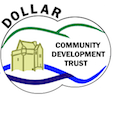 We are very grateful for your support for the Trust over the past year and hope you will renew your membership.Please complete the details below to renew your membership*The membership fee has been set at a nominal amount to make sure the Trust is as accessible as possible – but if you can contribute a little more (as many of you did last year) this makes a big difference to our finances.**Please tick this box if you are a UK taxpayer and agree to gift aidthis amountTo access CAF Donation please click here. https://cafdonate.cafonline.org/13477Please indicate how you have paidPlease scan and email this form to: membership@dollarcdt.comOr return it to:  The Membership Secretary, The Hive, Park Place, Dollar. FK14 7AASigned:								Date:NameTelephoneE mailMembership fee       £1Additional voluntary donation*Total                               ** CAF Donation – Standing OrderCAF Donation – One off paymentBank transfer – Sort Code 83-16-16   Account No.00214914Cheque to “Dollar Community Development Trust”Cash